                                                                                                                                                                                                                                                                                                                                                                                                                                                                                                                                                                                                                                                                                                                                                                                                                           شماره : ......................................تاریخ: ..........................................پیوست : ....................................اتحادیه صنف رایانه و ماشینهای اداری مشهد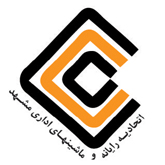 